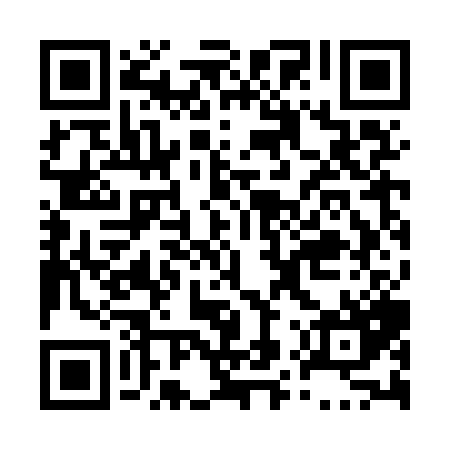 Prayer times for Vickers Heights, Ontario, CanadaWed 1 May 2024 - Fri 31 May 2024High Latitude Method: Angle Based RulePrayer Calculation Method: Islamic Society of North AmericaAsar Calculation Method: HanafiPrayer times provided by https://www.salahtimes.comDateDayFajrSunriseDhuhrAsrMaghribIsha1Wed4:536:371:546:589:1210:572Thu4:516:351:546:599:1410:593Fri4:486:341:547:009:1511:014Sat4:466:321:547:019:1711:035Sun4:446:311:547:029:1811:066Mon4:416:291:547:039:1911:087Tue4:396:281:547:039:2111:108Wed4:376:261:547:049:2211:129Thu4:346:251:547:059:2311:1410Fri4:326:231:547:069:2511:1611Sat4:306:221:547:079:2611:1912Sun4:286:201:547:089:2811:2113Mon4:256:191:547:089:2911:2314Tue4:236:181:547:099:3011:2515Wed4:216:161:547:109:3211:2716Thu4:196:151:547:119:3311:3017Fri4:176:141:547:119:3411:3218Sat4:156:131:547:129:3511:3419Sun4:136:121:547:139:3711:3620Mon4:116:111:547:149:3811:3821Tue4:096:091:547:149:3911:4022Wed4:076:081:547:159:4011:4223Thu4:056:071:547:169:4111:4524Fri4:036:061:547:169:4311:4725Sat4:016:061:547:179:4411:4926Sun4:006:051:547:189:4511:5027Mon3:596:041:557:189:4611:5028Tue3:596:031:557:199:4711:5129Wed3:596:021:557:209:4811:5130Thu3:586:011:557:209:4911:5231Fri3:586:011:557:219:5011:53